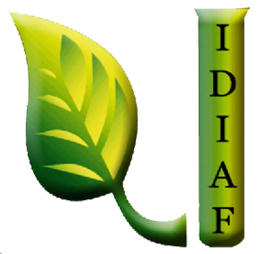 Licitaciones Restringidas del IDIAFDurante Octubre 2020 no se realizó ningún proceso de compras bajo esta modalidad.